 Appunti sul video esplicativo | 911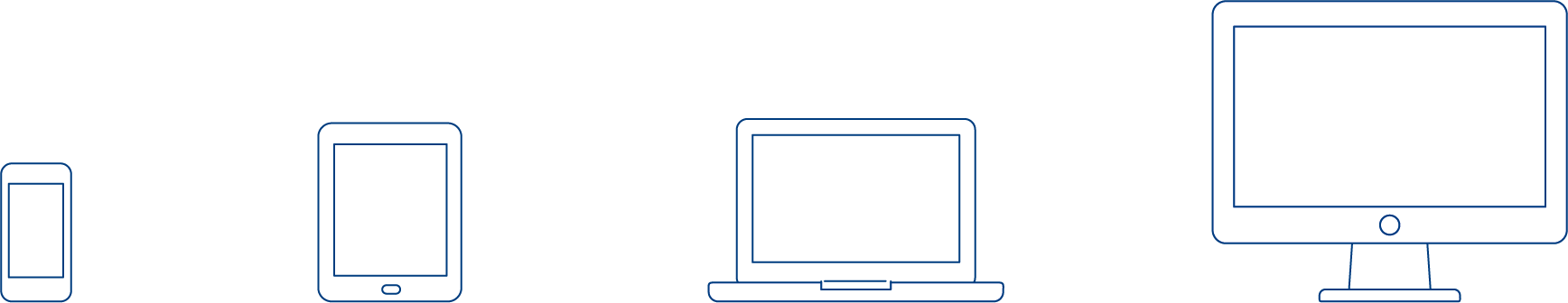  Documento d’introduzione a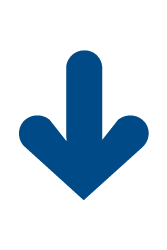 formazioneprof.chGli appunti includono il testo integrale della voce fuori campo del video esplicativo «Come utilizzare la versione online della Documentazione formazione professionale». Il testo funge da documento autonomo per la navigazione sul sito formazioneprof.ch. Può essere completato con appunti personali e funge da promemoria. VE 4 – Documentazione formazione professionaleCOME UTILIZZARE LA VERSIONE ONLINE DELLA DOCUMENTAZIONE FORMAZIONE PROFESSIONALE Dalla pagina iniziale di www.formazioneprof.ch, andando su «Temi», arrivo alla panoramica tematica del portale.Cliccando su «Documentazione formazione professionale» poi arrivo a una breve introduzione. Da qui, cliccando su «Versione online della Documentazione Formazione professionale» carico il sito che si apre in una finestra nuova.QUATTRO CONSIDERAZIONI:							Sul sito sono disponibili oltre 200 grafici, preparati appositamente per il facile inserimento in PowerPoint. Così le presentazioni possono essere preparate comodamente e senza perdere tempo.Se non conosco la procedura, è consigliato cliccare prima su «Informazioni – Indicazioni per l’uso». Dove trovo le istruzioni su come inserire i grafici nelle presentazioni PowerPoint e a cosa prestare attenzione. Inoltre qui posso scaricare l’indice per determinare in anticipo la composizione dei grafici. Vi trovo anche altro materiale informativo che posso utilizzare liberamente.I miei appunti: Cliccando su «Grafici – Panoramica die capitoli» apro l’indice, dove posso navigare attraverso i contenuti, finché non ho trovato la tematica che mi interessa.Da lì, i grafici per le presentazioni PowerPoint e il testo possono essere scaricati gratuitamente. Inoltre vi si trovano link e documenti complementari che posso utilizzare liberamente. Con un clic sull’icona della stampante posso stampare la pagina così come appare online. Le freccette servono a navigare da una pagina all’altra.Scarico il grafico cliccando direttamente sull’immagine o sull’icona della lente d’ingrandimento. Il grafico scelto si apre in una finestra nuova. Le freccette servono a navigare da un grafico all’altro. Nella finestra nuova clicco su «download: qualità ottimale per presentazioni e stampe». Con la funzione del trascinamento (Drag and Drop) posso trascinare il grafico sul mio computer, in alternativa posso selezionare «salva immagine con nome…» cliccando il tasto destro del mouse. Così navigo attraverso i capitoli e scarico i grafici di mia scelta. In questo modo completo la mia presentazione con immagini di qualità professionale e dai contenuti approvati dal settore. Questo mi aiuta a risparmiare tempo e mi facilita il lavoro. I miei appunti: Il documento introduttivo al portale formazioneprof.ch comprende quattro parti. Si vedano anche gli altri tre video.VE 1	Cosa offre il portale della formazione professionale?VE 2 	I temi trattati sul portale formazioneprof.chVE 3 	Il lessico della formazione professionaleIl CSFO è un’istituzione della CDPE, lavora su mandato dei Cantoni e in collaborazione con i partner della formazione professionali. Ulteriori informazioni sul CSFO si trovano su:www.csfo.ch.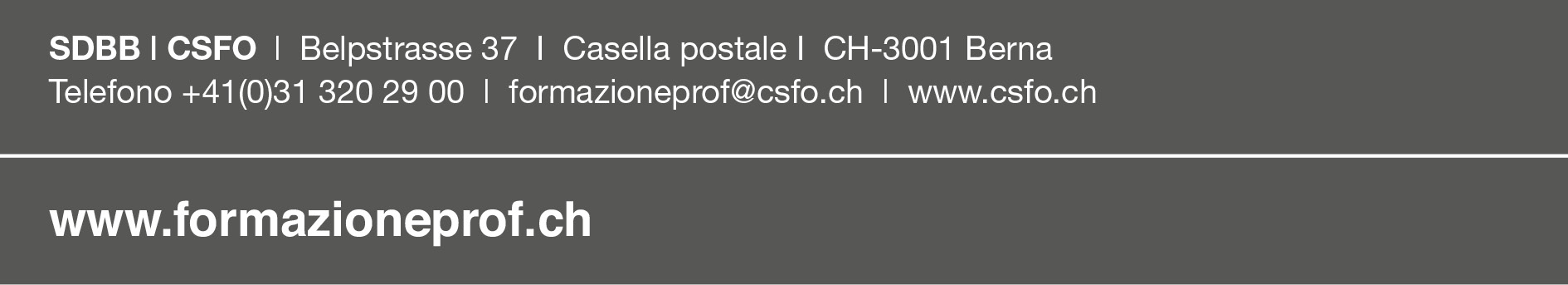 